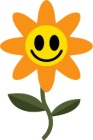 SAVE THE DATE  OPEN GARDENS WEEKEND                                             SATURDAY 20th & SUNDAY 21st JUNE 202011.00am – 6.00pmYou are invited to join Wickham Market & Pettistree for their Open Gardens weekend raising funds for the Wickham Market Village Hall Rebuild Fund.30 gardens open to the publicFoliage Festival in Pettistree ChurchOpen studios with local artistsRefreshments at both Village HallsAmple parking (SatNav or Google IP13 0HE)£5 per ticket (accompanied children free)For further information please contact Dave & Cath Caudwell on 01728 747170 or email: roguescottage@mypostoffice.co.ukIf you would like to offer your help in any way over the weekend eg. with refreshments/car parking, please get in touch as above